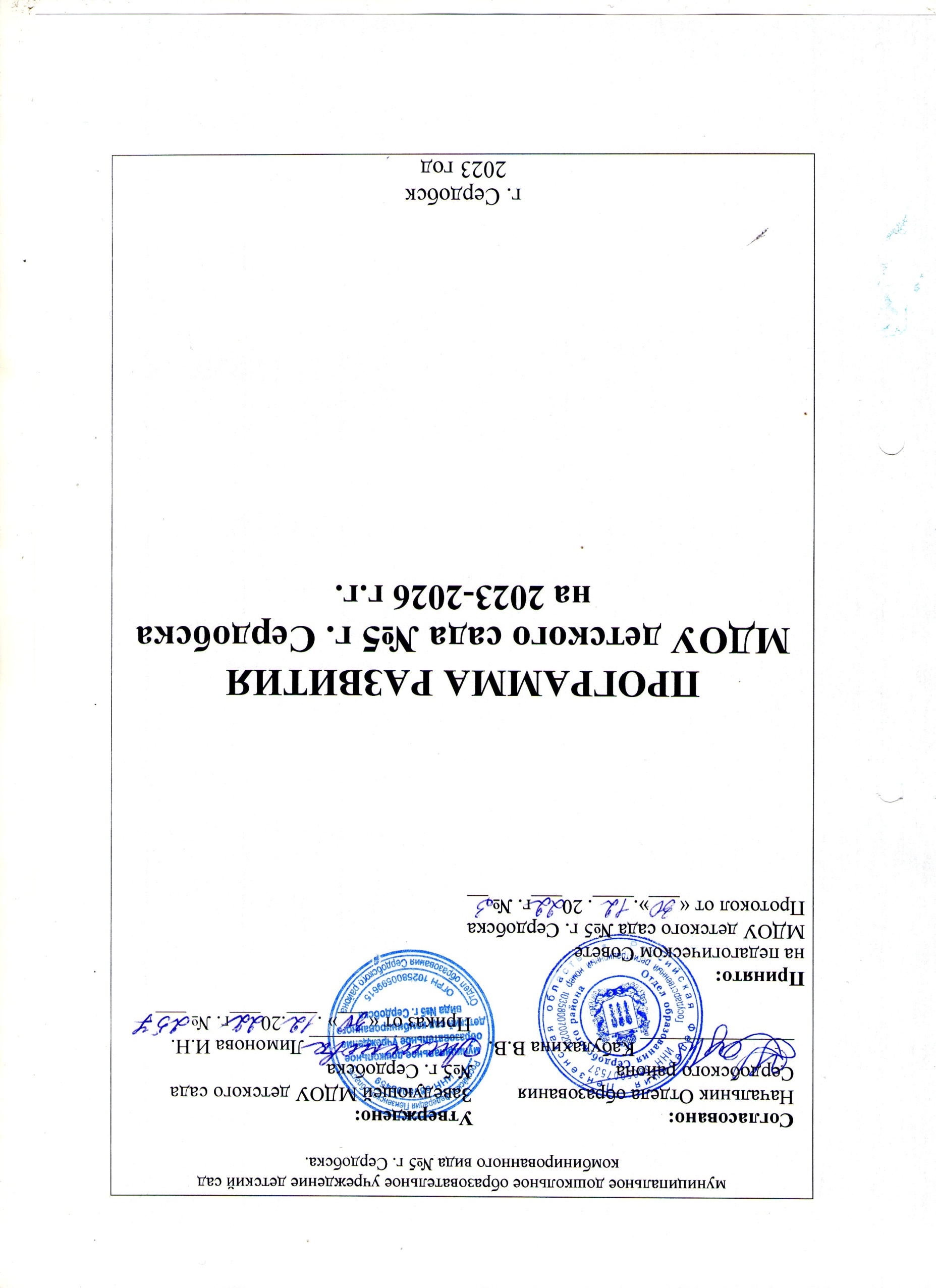 ПАСПОРТ ПРОГРАММЫМуниципальное дошкольное образовательное учреждение детский сад комбинированного вида №5 г. Сердобска.Тип: бюджетное учреждение.Вид: детский сад комбинированного вида.Организационно-правовая форма: муниципальное дошкольное образовательное учреждение.Учредитель: Отдел образования Сердобского района.Год основания: 1977г.Юридический адрес: 442895, Пензенская область, Сердобский район, город Сердобск,  переулок Ленинский, 13.Телефон: 8(841-67) 2-07-20e-mail: ds5-serdobsc@yandex.ru  Официальный сайт в сети Интернет: ds5-serdobsc.edu-penza.ru Ф.И.О. руководителя: Лимонова Инна НиколаевнаСвидетельство о государственной регистрации (номер, дата выдачи, кем выдано): 1025800599615, выдано 13.03.200г. ИФНС № 4 по Пензенской области.Лицензия (дата выдачи, номер, кем выдана): 16.04.2012г. рег. № 11089 выдана Министерством образования Пензенской области.Наименование программы: Программа развития МДОУ детского сада № 5 г.Сердобска на 2023-2026г.г.Нормативная база: Конвенция о правах ребенка. Конституция РФ.Федеральный закон от 29.12.2012г. № 273-ФЗ «Об образовании в Российской Федерации» (с последующими дополнениями и изменениями). Федеральный государственный образовательный стандарт дошкольного образования (ФГОС ДО).СанПиН 2.4.1.3049-13 "Санитарно-эпидемиологические требования к устройству, содержанию и организации режима работы дошкольных образовательных организаций»Приказ Министерства образования Российской Федерации «Об утверждении ФГОС ДО» от 17.10.2013г. № 1155.Приказ Министерства образования Российской Федерации «Об утверждении Порядка организации и осуществления образовательной деятельности по общеобразовательным программам – образовательным программам дошкольного образования» от 30.08.2013 № 1014.Устав МДОУ детского сада № 5 г. Сердбска.Сроки реализации программы: 01.01.2023г. – 01.01.2026 г.г.Этапы реализации программы: 01.01.2023г. – 01.01.2024 г.г.01.01.2024г. – 01.01.2025 г.г.01.01.2025г. – 01.01.2026 г.г.Цель программы: Совершенствование и реализация модели инновационной дошкольной образовательной организации, обеспечивающей успешную реализацию ФГОС ДО, создавая развивающую предметно-пространственную и здоровьесберегающую среду детского сада, условия для повышения уровня профессиональной компетентности педагогов, для расширения количества новых вариативных образовательных форм дошкольного образования и повышения роли родителей в образовании ребёнка раннего и дошкольного возраста.Задачи программы: 1. Обеспечение эффективного, результативного функционирования и постоянного роста профессиональной компетентности стабильного коллектива в соответствии с требованиями ФГОС ДО.    2. Модернизация развивающей предметно-пространственной среды и материально-технической базы организации в соответствие с требованиями ФГОС ДО.    3. Повышения безопасности в организации в отношении детей и работников, посетителей.   4. Создание условий для полноценного сотрудничества с социальными партнерами для разностороннего развития детей.   5. Переход на ФООП ДО.   6. Усиление антитеррористической защищённости организации.Объем и предполагаемые источники финансирования: финансирование программы осуществляется за счёт бюджетных и внебюджетных средств МДОУ детского сада   № 5 г. Сердобска.Ожидаемые конечные результаты:Функционирование ДОУ как открытой, динамичной, развивающейся системы, обеспечивающей свободный доступ ко всей необходимой информации о своей деятельности.Соответствие образовательного процесса и образовательных услуг требованиям  ФГОС ДО.Положительная динамика состояния физического и психического здоровья детей. Общая готовность детей к обучению в школе.Усиление антитеррористической защищенности организации и охраны труда.Переход на ФООП.Стабильное функционирование службы мониторинга (мониторинг образовательного процесса и мониторинг детского развития).Повышение профессиональной культуры педагогов, их уровня категориальности и умения работать на запланированный результат.Мотивация родителей к взаимодействию с ДОУ, реализация просветительских, творческих и досуговых программ для семей воспитанников.Современная предметно-пространственная  среда и материально-техническая база, способствующая развитию личности ребенка.Реализация планов сотрудничества с социокультурными организациями района и области. Создание эффективной системы управления качеством дошкольного образования.ИНФОРМАЦИОННАЯ СПРАВКА.Ясли-сад № 5 Сердобского часового завода «Маяк» был открыт в августе 1977 года.В феврале 1996 года ясли-сад № 5 перешел в ведомство Сердобского городского отдела образования.В сентябре 1999 года ясли-сад № 5 переименован в муниципальное дошкольное образовательное учреждение детский сад № 5 г. Сердобска.В августе 2005 года МДОУ детскому саду № 5 г. Сердобска присвоен статус «комбинированного вида» - Муниципальное дошкольное образовательное учреждение детский сад комбинированного вида № 5 г.Сердобска (сокращённое наименование МДОУ детский сад № 5 г. Сердобска) – учредитель Отдел образования Сердобского района. Детский сад располагается в типовом здании по адресу: г. Сердобск, переулок Ленинский, 13.Микрорайон, в котором находится детский сад, является центральным в городе Сердобске.  Это густонаселённый район города с большим контингентом детского населения.  В одном районе с детским садом находятся: МОУ Лицей №2 г. Сердобска, ГБУЗ «Сердобская МРБ им. А.И. Настина» - поликлиника № 2, Центральная районная библиотека, Детская школа искусств, Детская художественная школа.Детский сад посещают 93 ребёнка. В детском саду функционирует пять возрастных групп: 4 – общеразвивающей направленности и 1 – компенсирующей направленности (для детей с тяжёлыми нарушениями речи).Таблица 1.КАДРОВЫЙ СОСТАВАдминистративные  работники: всего – 2, из них- Заведующая  - 1 - Заместитель заведующей по ВМР  - 1 Педагогов: всего  - 10,  из них: Воспитатели – 8, Музыкальный руководитель – 1 Учитель-логопед – 1Учебно-вспомогательный персонал – 6, из них:Помощники воспитателей – 5,Завхоз - 1Обслуживающий персонал - 6Соотношение «педагогический работник/воспитанник»: 10 человек / 93 человекРЕАЛИЗАЦИЯ ОБРАЗОВАТЕЛЬНЫХ ПРОГРАММОбразовательная деятельность в ДОО осуществляется по «Основной образовательной программе дошкольного образования МДОУ детского сада комбинированного вида № 5 г. Сердобска», а в группе компенсирующей направленности по «Адаптированной основной образовательной программе МДОУ детского сада для детей старшего дошкольного возраста с тяжёлыми  нарушениями речи». А также реализуется программа социально - коммуникативного развития и социального воспитания дошкольников «Дорогою добра»  Л.В. Коломийченко ОРГАНИЗАЦИОННАЯ СТРУКТУРА УПРАВЛЕНИЯСистема управления детским садом.Схема 1.Управление МДОУ детским садом № 5 г. Сердобска осуществляется в соответствии с законодательством Российской Федерации. Строится на принципах единоначалия и коллегиальности. Единоличным исполнительным органом является заведующая, которая осуществляет текущее руководство деятельностью детского сада.В детском саду формируются коллегиальные органы управления, к которым относятся: общее собрание трудового коллектива и педагогический Совет. В целях учёта мнения родителей (законных представителей) воспитанников и педагогических работников по вопросам управления детским садом и при принятии локальных нормативных актов, затрагивающих их права и законные интересы, создан Совет детского сада и действует профессиональный союз работников.На сегодняшний день  система управления детским садом состоит из следующих компонентов:реализации управленческих условий: организационных, кадровых, научно-методических, материально-технических, финансовых, мотивационных, нормативно-правовых и информационных;определении объектов управления: нормативно-правовая, финансово-экономическая, материально-техническая, программно-методическая, образовательная, мотивационная и управленческая деятельности; осуществлении механизма управления через основные управленческие функции.                     Схема 2.В  детском саду существует достаточно эффективная, профессиональная, компетентная система административного и оперативного управления коллективом. В детском саду практикуется: материальная и моральная поддержка инициативы работников, регулярное проведение консультаций, детальное обсуждение порядка работы, разработка и внедрение правил и инструкций.Управленческая деятельность осуществляется  заведующей и членами администрации, общественного (родительские комитеты в каждой группе), коллегиального управления (общее собрание трудового коллектива, Совет детского сада, педагогический Совет). Управление детским садом осуществляется  на основании нормативно-правовых актов, касающихся организации дошкольного образования:   федерального уровня регионального уровнямуниципального уровнявнутрисадового уровня.АНАЛИТИКО-ПРОГНОСТИЧЕСКОЕ ОБОСНОВАНИЕАнализ основных направлений и показателей деятельности детского сада в динамике осуществляется по данным аналитических справок. Функция планирования основывается на системном подходе. Ежегодно на основе анализа работы дошкольного образовательного учреждения за истекший период составляется годовой план работы на учебный год, который  охватывает все стороны образовательной и воспитательной работы детского сада и предусматривает ее непрерывность и последовательность.                                                                                                                      Перспективные и календарные планы работы конкретизируют долгосрочное планирование по выбору оптимальных путей, средств и методов, а также по определению основных видов деятельности, мероприятий, подбору и расстановке конкретных исполнителей, сроков исполнения для получения планируемого результата в целом.Объектом организационной деятельности являются все участники образовательных отношений. Организация их совместной деятельности, установление взаимоотношений для объединения усилий в процессе выполнения основных направлений деятельности  детского сада, осуществляется через организационную функцию управления.Управленческие функции регулирования и контроля проходят через разные виды, формы и методы контроля по основным направлениям жизнедеятельности учреждения для решения его уставных целей и задач. Регламентация этой деятельности основывается на «Основных направлениях деятельности МДОУ детского сада № 5 г. Сердобска (на учебный год)». По итогам проверок принимаются управленческие решения в виде справок, актов, рекомендаций и приказов, которые рассматриваются на заседаниях коллегиальных органов. Помимо административного контроля, в практику работы детского сада входит самоконтроль, самоанализ и самооценка педагогической деятельности, внедряется внутренняя система оценки качества образования.Методы управления в детском саду.Схема 3.Одним из ключевых моментов в реализации поставленных задач является наличие стабильного, творческого коллектива в детском саду, грамотная кадровая политика администрации. Педагогический цензТаблица 2.Повышение квалификации педагогических и административно-хозяйственных работниковТаблица 5Планомерно, систематически осуществляется повышение квалификации педагогических работников. Своевременно проводится курсовая переподготовка. Отмечается высокий профессионализм педагогов, их стремление работать в инновационном режиме. Активно ведется работа по распространению опыта педагогов в профессиональной среде на муниципальном, региональном и федеральном уровнях (фестивали, конкурсы, семинары, практикумы, научно - практические конференции, педагогические салоны, выставки и т.д.).  В ходе проведения методических мероприятий педагогам предоставляется возможность актуализировать имеющиеся знания, повысить профессиональный уровень, обобщить и представить свой педагогический опыт. Педагоги активно участвуют в конкурсном движении и представлении собственного педагогического опыта в профессиональных сообществах на разных уровнях, активно используют при этом сеть Интернет («Воспитатели России», «Радуга талантов»   «Солнечный свет» и др.).Педагоги не только сами принимают активное участие в конкурсах, семинарах, практикумах и форумах, но и, привлекая детей и родителей, имеют высокие положительные результаты.Работа с молодыми специалистами и малоопытными педагогами осуществляется систематически в соответствии с планом работы «Педагогической гостиной молодого педагога». Применение эффективных форм оказания помощи  малоопытным педагогам способствует повышению уровня педагогической культуры,  формированию профессиональной компетентности, оказанию своевременной адресной помощи, повышению качества педагогической деятельности. Проведение мероприятий позволяет молодым педагогам повысить профессиональное мастерство по освещаемым вопросам, выявить затруднения и спрогнозировать дальнейшую работу по повышению их квалификации:- обучение молодых специалистов проведению мониторинга педагогической деятельности,- помощь в организации самообразования, повышении квалификации,- предоставление возможности молодым педагогам представить свой опыт для коллег.В детском саду созданы условия для повышения квалификации всех специалистов. Курсовая подготовка педагогов осуществляется своевременно в соответствии с графиком курсовой подготовки и переподготовки. Педагоги регулярно и успешно проходят аттестацию. Не аттестованных педагогических работников – 2. Эти два педагога обучаются в ВУЗе. Повышению квалификации педагогов и росту профессионального мастерства способствует деятельность методической службы детского сада. Проводимые мероприятия направлены на решение годовых задач и реализацию методической темы ДОО.  В процессе решения поставленных задач повышается профессиональная  компетентность педагогов, в практику работы детского сада стали шире внедряться активные формы взаимодействия с семьями воспитанников и социумом (проекты, акции, конкурсы). Формы и методы работы, используемые в детском саду, способствуют формированию стабильного положительного имиджа учреждения в окружающем социуме. Выявленные проблемы: Наличие педагогов  с маленьким стажем работы  - 2 человека (20%), сокращение ставок специалистов, ведёт за собой снижение уровня профессиональных компетенций. ОЗДОРОВИТЕЛЬНАЯ РАБОТА В детском саду построена система работы по охране и укреплению здоровья детей, обеспечению полноценного физического развития. Хорошие показатели физкультурно – оздоровительной работы  достигнуты за счёт целенаправленной   работы учреждения по оздоровлению детей, которая включает: рациональный режим,питание, закаливание; Таблица 3.                            Проведение закаливающих мероприятий занимает одно из главных мест в системе воспитания и образования детей дошкольного возраста. Педагоги осуществляют разные виды закаливающих мероприятий  с учётом сезонности, теплового режима и индивидуального подхода к каждому ребёнку, ведут «Журнал закаливающих мероприятий».двигательная активность – НОД по физическому развитию, физкультурно – оздоровительная гимнастика утренняя, после дневного сна,  на свежем воздухе со средней группы, спортивные праздники, досуги, прогулки и др.;  оздоровительные мероприятия – организация питания, витаминизация 3-го блюда - ежедневно,   профилактические прививки, В детском саду ежегодно проводится мониторинг здоровья, физического развития и двигательной активности детей.  Уровень и динамика физической подготовленности воспитанников.Диаграмма  2.Прирост физических качеств у детей произошёл за счёт естественного роста и системы целенаправленного физического воспитания. Показатель прироста, по сравнению с прошлыми годами, увеличился, что говорит о систематической работе педагогов по пропаганде здорового образа жизни среди детей и родителей воспитанников.Во всех возрастных группах созданы и оборудованы центры физического развития с необходимым инвентарем для организации игр и упражнений детей в группе.  Стало традицией проведение спортивных праздников и досугов («День здоровья», «Мама, папа, я — спортивная семья», «Крепость мужества», «Неделя здоровья», «Будущие защитники», «Веселые старты» и др.). Мониторинг здоровья воспитанников.Таблица 4Группы здоровьяДиаграмма 1Хорошим показателем работы стало увеличение детей с I группой здоровья.  Анализ листов адаптации детей раннего возраста 2021 – 2022 уч. год.Диаграмма  5. Мониторинг листов адаптации показал, что у 12 человек адаптация прошла в лёгкой форме, у 3 детей отмечена адаптация средней тяжести. Тяжелое течение адаптации не наблюдалось. Очень тяжёлой степени адаптации не зафиксировано. С целью обеспечения полноценного сбалансированного питания детей в детском саду введено 10-дневное меню, отдельно на весенне-летний период и осенне-зимний период. При составлении меню учитываются  требования СанПиН 2.4.1.3049-13.Основными принципами организации питания являются: выполнение режима питания; полноценное питание; гигиена приема пищи;индивидуальный подход к детям во время питания. При организации питания в детском саду важно не только накормить ребенка, но и сформировать у  него рациональное пищевое поведение как неотъемлемую и важнейшую часть здорового  образа жизни.    Анализ состояния здоровья и физического развития воспитанников выявил и отрицательные моменты: - недостаточная работа воспитателей по формированию двигательной активности; - нет четкой и систематической работы по закаливанию (нестабильно проводятся закаливающие и оздоровительные мероприятия и гимнастика пробуждения после дневного сна); Анализ полученных результатов работы детского сада  подтвердил необходимость продолжения работы по оздоровлению детей, оптимального включения здоровьесберегающих технологий в процесс образования через различные виды детской деятельности.ОБРАЗОВАТЕЛЬНАЯ ДЕЯТЕЛЬНОСТЬ.Образовательная деятельность детского сада направлена на формирование общей культуры, развитие физических, интеллектуальных, нравственных, эстетических и личностных качеств, формирование предпосылок учебной деятельности, сохранение и укрепление здоровья детей дошкольного возраста. Образовательная деятельность в детском саду ведется на русском языке.В детском саду разработана система контроля качества образования.В качестве источников  данных для оценки качества образования используются:промежуточный и итоговый мониторинг достижения дошкольниками планируемых результатов освоения образовательной программы;социологические опросы;отчеты специалистов детского сада;наблюдение НОД, мероприятий, организуемых педагогами.Результаты освоения «Основной образовательной программы МДОУ детского сада № 5 г. Сердобска»  за 2021-2022 годТаблица 5.Мониторинг результатов освоения «Основной образовательной программы МДОУ д/с № 5 г. Сердобска» показывает положительную динамику по всем направлениям развития и образовательным областям. Мониторинг детского развития проводится два раза в год (сентябрь, май). В проведении мониторинга участвуют педагоги, специалисты детского сада, медицинская сестра. Целью мониторинга является изучение достижений планируемых промежуточных и итоговых результатов освоения детьми основной общеобразовательной программы детского сада - исследование сформированности у детей интегративных качеств:- физических (физически развитый, овладевший основными культурно-гигиеническими навыками);- интеллектуальных (любознательный, активный; имеющий первичные представления о себе, семье, обществе, государстве, мире и природе; способный решать интеллектуальные и личностные задачи (проблемы), адекватные возрасту; овладевший универсальными предпосылками учебной деятельности; овладевший необходимыми умениями и навыками);- личностных (эмоционально отзывчивый; овладевший средствами общения и способами взаимодействия со взрослыми и сверстниками; способный управлять своим поведением и планировать свои действия на основе первичных ценностных представлений, соблюдающий элементарные общепринятые нормы и правила поведения).        В связи с Приказом Министерства просвещения Российской Федерации от 25.11.2022 № 1028 "Об утверждении федеральной образовательной программы дошкольного образования" С сентября 2023 вводится ФЕДЕРАЛЬНАЯ ОБРАЗОВАТЕЛЬНАЯ ПРОГРАММА ДОШКОЛЬНОГО ОБРАЗОВАНИЯ.Часть ООП МДОУ детского сада № 5 г. Сердобска формируемая участниками образовательных отношений осуществляется с помощью парциальной программы по социально – коммуникативному развитию и социальному воспитанию детей дошкольного возраста «Дорогою добра» /Под ред. Л.В. Коломийченко.- М.: ТЦ Сфера, 2015г.Динамика социально – коммуникативного развития детейДиаграмма 4Коррекционная работаОсобое внимание в образовательной деятельности МДОУ детского сада № 5 г. Сердобска уделяется созданию благоприятных условий для успешной работы по коррекции речевого развития детей. Для этого в МДОУ детском саду № 5 г.Сердобска создана группа компенсирующей направленности для детей в возрасте от 5 до 7 лет и разработана «Адаптированная основная образовательная программа МДОУ детского сада № 5 г.Сердобска для детей с нарушениями речи». Зачисление в группу компенсирующей направленности происходит на основании протоколов заседания ПМПК. Срок обучения детей в группе компенсирующей направленности составляет два года (старший дошкольный возраст).Диаграмма 5Коррекционную работу с детьми проводит учитель-логопед высшей квалификационной категории Зюзина Л.Ю. (высшая квалификационная категория). Музыкальное воспитаниеДля эффективной организации работы по музыкальному воспитанию в начале и в конце учебного года музыкальный руководитель проводит педагогическое обследование навыков детей по всем видам музыкальной деятельности, на основе «Педагогической диагностики (мониторинга) по музыкальному воспитанию детей дошкольного возраста» по «Основной образовательной программе МДОУ детского сада № 5 г.Сердобска».На основе данных мониторинга музыкальный руководитель планирует образовательную деятельность с детьми и сетевое взаимодействие.Диаграмма 6Музыкальное воспитание в МДОУ детском саду № 5 г.Сердобска осуществляет музыкальный руководитель. Содержание методической работы в ДОО определяется поставленными  задачами, с учетом результатов образовательного процесса и уровня педагогического мастерства.В детском саду  реализуются современные образовательные программы и  методики дошкольного образования, используются информационные  технологии. Непрерывная образовательная деятельность осуществляется в процессе  организации различных видов детской деятельности, осуществляемой в  совместной деятельности взрослых и детей, в ходе самостоятельной  детской деятельности, взаимодействии с семьями воспитанников и социальными организациями Сердобского района. Благодаря грамотной организации педагогами МДОУ детского сада № 5 г.Сердобска образовательной деятельности, уровень освоения детьми образовательной программы составляет 91,4%.Результаты мониторинга по социально – коммуникативному, речевому и музыкальному развитию, свидетельствует о положительной динамике развития детей.ВЗАИМОДЕЙСТВИЕ С СЕМЬЯМИ ВОСПИТАННИКОВ.Потребителями нашей образовательной услуги являются родители (законные представители) воспитанников. Нельзя грамотно выстраивать взаимодействие с семьями воспитанников, не зная их запросов, требований и их оценки деятельности детского сада. Поэтому, в детском саду ежегодно проводится мониторинг семей воспитанников, социологические опросы родителей с целью определения запросов потребителей услуги и выявления степени удовлетворенности предоставляемыми услугами. Большое внимание педагогическим коллективом уделяется установлению эффективного взаимодействия с семьями воспитанников.  Большей включенности и информирования родителей ходом образовательной деятельности способствовала активная работа официального сайта детского сада, который пользуется большой популярностью среди родителей и сотрудников, проведенного большого количества  музыкально-спортивных праздников и развлечений и привлечения детей в различные конкурсы. Кроме того использовались активные формы работы с родителями и социумом через организацию акций и проектов. Систематически используется метод анкетирования родителей, что позволяет лучше изучить мнение родителей о детском саде, своевременно реагировать на запросы и пожелания, предоставлять необходимую информацию.Социальный паспорт семей воспитанников.Диаграмма 7.1 – всего детей2 – дети из полных семей3 – дети из неполных семей4 – дети, родители которых в разводе 5 – дети матерей-одиночек6 – дети, родители которых вдовы7 – дети-сироты (опека)Главную задачу детского сада при взаимодействии с семьей мы видим в том, чтобы способствовать реализации права семьи и детей на защиту и помощь со стороны общества и государства, содействовать развитию и формированию социальных навыков у детей, укреплению их здоровья и благополучия. Детский сад выступает в роли активного помощника семье в обеспечении единого образовательного пространства “детский сад – семья – социум”, способствующего качественной подготовке ребенка к дальнейшему обучению в школе, развитию его индивидуальных возможностей и оздоровлению.Удовлетворённость родителей качеством предоставляемых услуг.Диаграмма 8.При взаимодействии с семьей мы используем свои наработанные методы и приемы, адекватные поставленным задачам,  сочетаем традиционные методы и приемы взаимодействия с семьей (родительские собрания, консультации, папки-передвижки, спортивные мероприятия, информационные стенды, и т.п.) и нетрадиционные, такие как:- совместные праздники и развлечения, конкурсы, экскурсии,- распространение лучшего семейного опыта воспитания,- метод проектов,- «Школа молодых родителей»,- официальный сайт детского сада.- ИКТ-технологии.Школа молодых родителей – целью является просвещение родителей через оказание им консультативной помощи, проведение семинаров, тренингов, обучение конкретным приёмам и методам воспитания и обучения детей, распространение лучшего семейного опыта воспитания, проведение совместных мероприятий «родители – дети – ДОУ» - всё это направлено на оказание психолого-педагогической поддержки и помощи в решении конкретных проблем в семье и на улучшение психологического микроклимата в семье. Взаимодействие с родителями посредством ИКТ.ИКТ-технологии  позволили нам изменить условия взаимодействия  педагога с  родителями. Проведение педагогических мероприятий (родительских собраний, консультаций, тренингов и т.д.) с использованием мультимедийной техники является современной формой информирования и консультирования, позволяющей представить материал красочнее, информативнее и увлекательнее, помогает выделить его основные аспекты и дает возможность их проиллюстрировать. Нами используются мультимедиа – презентации (содержат текстовые материалы, фотографии, рисунки, слайд-шоу, звуковое оформление, видеофрагменты и анимацию). Наша медиатека содержит: тематические презентации, подбор методической и  художественной литературы, документы по нормативно-правовой базе в сфере дошкольного образования, планы и отчёты деятельности детского сада, положительный педагогический опыт, архив видеофильмов и музыки.Взаимодействие с родителями через сайт ДОО.На сайте детского сада родители могут познакомиться с планами работы, узнать о проводимых мероприятиях, получить консультацию, найти ссылку ни другие полезные сайты и полезную литературу, сделать запрос об индивидуальной консультации на интересующую тему, задать свой вопрос, обсудить проблему. Очень важно, что с информацией на страницах сайта родители имеют возможность познакомиться в удобное для них время и получить ответ в удобной для них форме. Кроме того, у каждой группы есть группа в мессенджере «Ватсап», где родители могут познакомиться с интересными моментами жизни детей в детском саду. Для консультирования родителей создана рубрика «Родителям», где информацию по актуальным вопросам размещают специалисты детского сада. СЕТЕВОЕ ОБРАЗОВАНИЕ.Открытость детского сада позволяет устанавливать и расширять партнерские связи. Мы результативно сотрудничаем с учреждениями культуры и образования.Схема 4.В соответствие с Федеральным законом от 29.12.2012г. № 273-ФЗ «Об образовании в Российской Федерации» в детском саду осуществляется сетевая форма реализации образовательной программы, обеспечивающая возможность освоения дошкольниками образовательной программы с использованием ресурсов нескольких организаций. В реализации Программы наряду с организациями, осуществляющими образовательную деятельность принимают участие научные и медицинские организации, организации культуры. Совместно с поликлиникой № 2 регулярно проводятся профилактические мероприятия, способствующие укреплению здоровья дошкольников. Сотрудники библиотеки организуют для воспитанников тематические мероприятия, знакомят с интересными книгами и журналами, привлекая и родителей (законных представителей). Историко-краеведческий музей проводит увлекательные экскурсии в историю и развитие нашего края. Пожарная часть № 10 – является не только площадкой для ознакомления с профессией пожарного и пожарной техникой, но и примером для воспитания ответственности и нравственно-волевых качеств дошкольников.Такое взаимодействие способствует повышению эффективности взаимодействия, позволяет объединить усилия ради достижения поставленных целей и задач, создаёт условия для качественной работы детского сада, организации преемственности в воспитании и обучении детей, повышения качества образования. Однако выявляются проблемы в части привлечения к системе дошкольного образования  широкого социума (т.к. город районного значения)Эффективность преемственности с МОУ Лицеем №2 г. Сердобска.Таблица 6.Мониторинг успеваемости освоения образовательной программы начального общего образования выпускниками детского сада.Диаграмма 9.В рамках взаимодействия с МОУ Лицеем № 2 г. Сердобска организуются экскурсии для воспитанников, которые знакомят их со школьной жизнью. Детский сад обеспечивает комфортные условия для готовности детей к школьному обучению. Детский сад и школа реализуют единую линию развития ребёнка, опираясь на принципы: целостности, последовательности и перспективности, строят педагогический процесс на единой организационной и методической основе. СОСТОЯНИЕ МАТЕРИАЛЬНО-ТЕХНИЧЕСКОГО ОБЕСПЕЧЕНИЯ.В  МДОУ детском саду № 5 г. Сердобска:5   групповых комнат с отдельными  спальнями и раздевалками;  музыкальный зал;  Оборудованы кабинеты:кабинет заведующей;методический кабинет; медицинский кабинет;процедурный кабинет и изолятор; спортивный  зал;театральная студия;вспомогательные помещения: пищеблок, прачечная, кастеляная, кладовая и др.Все кабинеты, залы и рабочие места  обеспечены современным оборудованием, создана современная информационно-техническая база для образовательной деятельности  с детьми, работы специалистов:принтеры,  копировальные аппараты;связь и обмен информацией с организациями посредством электронной почты;мультимедийное оборудование,интерактивная доска,музыкальный центр, магнитафон.    Детский сад  оснащен в достаточном количестве мягким и жестким инвентарем, имеется необходимое физкультурное и игровое оборудование, технические средства, музыкальные инструменты, научно-методическая и художественная литература, учебно-наглядные пособия, медицинское оборудование. При построении предметно-развивающей среды групп учитываются возраст детей, их интересы и желания. Предметная среда групп имеет разнообразные центры активности, обеспечивающие игровую деятельность детей, как для мальчиков, так и для девочек; место для проведения совместной организованной продуктивной и познавательной деятельности воспитателя с детьми. Группы оборудованы модульной мебелью, разнообразными дидактическими пособиями и игрушками. Во всех группах имеются игрушки и пособия для физического развития, музыкальные игрушки и разные виды театров.Мониторинг материально-технического обеспечения.Диаграмма 10.Наблюдается положительная динамика улучшения материально-технического состояния учреждения: мебель, детские игрушки и развивающие игры, физкультурное оборудование, компьютерное оборудование. Ежегодно проводится косметический ремонт всех групп и помещений.  Участок детского сада озеленен. Ежегодно силами сотрудников высаживаются деревья, кустарники, цветы. За каждой группой закреплена своя территория для прогулок с детьми, которые оснащены игровым оборудованием, верандами, песочницами, мини-огородами и цветниками. Проанализировав внешнюю среду и внутренние ресурсы, мы выделили факторы, которые положительно влияют на формирование имиджа нашего дошкольного образовательного учреждения: Территориальное местонахождение (удобное, один детский сад в микрорайоне).Детский сад имеет достаточно большой опыт работы на рынке оказания образовательных услуг и пользуется спросом у населения города. За 40 лет учреждение сделало несколько десятков выпусков воспитанников. Многие выпускники детского сада приводят к нам своих детей, многие родители приводят второго и третьего ребенка, объясняя свой выбор качеством образования в детском саду. Наш детский сад известен в профессиональных кругах и среди общественности. А это мы считаем важным условием создания конкурентоспособного учреждения. Профессионализм руководителя и педагогов напрямую влияет на качество оказания образовательных услуг, а, следовательно, и на имидж детского сада. В детском саду работают высококвалифицированные специалисты.В детском саду сложилась система ценностей, обычаев, традиций. Общие интересы, совместные мероприятия, творческие дела сплачивают коллектив, делают его более работоспособным и восприимчивым к инновациям. Использование ИКТ-технологий повышает эффективность образовательной деятельности (использование ИКТ в образовательной деятельности воспитателями, создание учителем-логопедом собственных электронных образовательных ресурсов для детей, видеоконсультации для родителей, учебные фильмы для детей).Открытость и интегрированность дошкольного образовательного учреждения позволяют устанавливать и расширять партнерские связи. Мы результативно сотрудничаем с учреждениями культуры   и образования.Все это работает на имидж нашего детского сада. В тоже время жесткая конкуренция на рынке образовательных услуг, постоянно возрастающие запросы общества к образованию дошкольников, ФГОС дошкольного образования дают повод к размышлению и выстраиванию стратегии развития нашего детского сада на перспективу. ОБЩИЕ ВЫВОДЫ. Работа детского сада осуществляется в соответствии с приоритетными направлениями и годовыми задачами. Реализации годовых задач способствуют следующие факторы:- детский сад на 100% укомплектовано штатами,- 67 % педагогов имеют квалификационные категории,- педагоги успешно и в соответствии с графиком проходят аттестацию,- повышение квалификации педагогов осуществляется планомерно и своевременно,- организация деятельности коллегиальных органов управления в детском саду.Методическая служба в детском саду осуществляет свою деятельность в соответствии с основным….. и запросами педагогов. Проведенные  методические мероприятия способствовали реализации основных направлений деятельности детского сада и направлены на повышение профессиональной компетентности педагогов. Активизировалось участие педагогов в профессиональных конкурсах и конкурсах детского творчества. Повысилась активность педагогов в работе муниципальной методической службы, на региональном и федеральном уровне.Благодаря спланированной системе контроля и мониторинга своевременно выявляются затруднения и недочеты, что позволяет вовремя внести коррективы в образовательную деятельность и оказать конкретную помощь педагогам.На фоне достигнутых успехов в системе образовательной деятельности детского сада, нами были выявлены следующие проблемы:обеспечение оснащенности групп игрушками, пособиями и методическими комплектами в соответствии с требованиями ФГОС ДО;обеспечение сетевого взаимодействия  с образовательными организациями в плане реализации образовательной программы;повышение качества образования по социально-коммуникативному развитию дошкольников;переход на профессиональный стандарт педагога.КОНЦЕПТУАЛЬНЫЙ ПРОЕКТ ЖЕЛАЕМОГО БУДУЩЕГО.     Результаты анализа деятельности детского сада и запросов родителей (законных представителей) воспитанников, необходимость создания условий для развития личности и поддержки здоровья каждого ребенка, развития его способностей, интересов, ключевых компетентностей, творческого самовыражения в разнообразных видах деятельности определяют руководящие идеи дальнейшего развития детского сада.     На первом месте находится здоровьесбережение воспитанников. Необходимо учитывать возрастные особенности детей дошкольного возраста и объективные условия развития здравоохранения, экологии и экономической ситуации в обществе. В связи с этим встает вопрос о применении эффективных здоровьеформирующих технологий, направленных на формирование культуры здорового образа жизни и безопасного поведения.     Развитие и саморазвитие ребенка дошкольного возраста возможно только тогда, когда усилия взрослых направлены на создание условий для ребенка свободы выбора познания и деятельности. Необходимы технологии, которые делают дошкольников активными участниками образовательного процесса, в основе которых лежит идея доверия к природе ребенка, опора на его поисковое поведение.     Для развития ребенка необходимо тесное сотрудничество семьи и детского сада. Вовлечение родителей в качестве активных участников образовательного процесса будет плодотворно влиять на детско-родительские отношения.           Реализация   ключевых   идей   требует профессиональной   компетентности    педагогов, мотивированности   на   изменения  в деятельности,   научно-методического   сопровождения и совершенствования управления.Принципы реализации концепции.    Принцип гуманизации. Признание уникальности и неповторимости личности каждого ребёнка.Принцип открытости – предоставление непрерывного базисного и дополнительного образования в различных его формах. Принцип открытости обусловлен типом взаимодействия всех субъектов образовательного процесса и находит свое выражение в продуктивных формах деятельности.Принцип динамичности в контексте образовательного пространства детского сада выражается в быстром обновлении информационного поля и реализации новых требований социума. Одним из средств инициирования и сопровождения этих изменений является мониторинг образовательной деятельности.Принцип развития предполагает качественные изменения, происходящие внутри детского сада, в ходе которых сохраняется все лучшее и приобретаются новые свойства, позволяющие ему развиваться и продуктивно взаимодействовать с социумом в новых динамичных условиях.Принцип интеграции – включение в структуру детского сада новых элементов и организация взаимодействия внутри новообразований и между ними, а также межсистемное взаимодействие  с другими структурами социума.Принцип индивидуализации ориентирован на развитие индивидуальности всех участников образовательного процесса (ребенка, родителя, педагога), раскрытие их природных способностей, творческого потенциала.Принцип социализации предполагает эффективное позиционирование детского сада в социальном пространстве.     Принцип    инновационности   образования   реализуется  путем перевода   детского сада   в поисковый   режим деятельности   на   основе   разработки и использования   новых   технологий образовательного процесса.Модель желаемого будущего ДООВ настоящее время одним из наиболее перспективных направлений в системе дошкольного образования является поиск путей, обеспечивающих интеграцию образовательного процесса, ориентированного на развитие личности и предусматривающего в своей основе личностно-ориентированную модель образования. Это предполагает существование между взрослыми и детьми отношений сотрудничества и партнерства, нацеливает работников образовательных учреждений на творческое отношение к своей деятельности, формирует у них потребность к постоянному саморазвитию и самостановлению. В этой связи перед практическими работниками детского сада встала задача создания единой системы образовательно-оздоровительного процесса, построенной на интегративной основе. Должны быть разработаны не только принципы целостного подхода к содержанию образования и оздоровления, но и личностно-ориентированной организации педагогического процесса, направленного на оздоровление и развитие ребенка с проблемами здоровья. В детском саду образовательный процесс должен строиться вокруг ребенка, обеспечивая своевременное формирование возрастных новообразований детства, развитие компетентности, самостоятельности, творческой активности, гуманного отношения к окружающим, становление личностной позиции, получение ребенком качественного образования как средства для перехода на последующие возрастные ступени развития, обучения и воспитания. Методологическую основу концепции составили положения, представленные в работах Л.С. Выгодского, В.В. Давыдова, А.Н. Леонтьева, А.В. Петровского, Ю.Ф. Змановского. Ведущими ценностями при разработке концепции для нас стали: ценность здоровья, ценность развития, ценность детства и ценность сотрудничества, которые, с одной стороны, выражают приоритеты современной гуманистической педагогики, с другой стороны, выступают содержанием целостного освоения мира ребенком. Ценность здоровья требует создания в образовательном учреждении условий для сохранения и укрепления здоровья детей (как физического, так и психического), приобщение их к ЗОЖ, формирования основ физической культуры и валеологической грамотности. Ценность развития направляет внимание на построение развивающего образовательного процесса, в котором актуализируются достижения и жизненный опыт каждого ребенка, обеспечивается развитие индивидуальных способностей и потребностей, формируется в условиях личностного выбора готовность детей к саморазвитию и самообразованию. Ценность детства акцентирует внимание на том, что детство – это неповторимый, самоценный и отличающийся от взрослого период жизни, особая культура, характеризующаяся целостным мировосприятием, открытостью миру, чуткостью, эмоциональностью, непосредственностью, готовностью к образованию. Специфика детства требует бережного отношения к особенностям возрастного развития, к внутреннему миру ребенка, а также создания условий для взаимодействия и взаимообогащения детского и взрослого миров. Ценность сотрудничества предполагает, что сотрудничество, партнерство, диалог, гуманное отношение рассматриваются как основной фактор образования и источник обновления образовательной системы. Проектируемая нами модель образовательного процесса определяется концепцией, основные идеи которой: 1. Право каждого ребенка, как на полноценное развитие, так и на оказание ему помощи в соответствии с интеллектуальными особенностями. 2. Признание самоценности периода детства каждого ребенка, его уникальности и неповторимости. 3. Деятельность учреждения в режиме обновления содержания (реализация ФГОС, современных здоровьеформирующих технологий) и его организационных форм (новые формы дошкольного образования). Модель нового модернизированного дошкольного образовательного учреждения должна представлять собой детский сад, имеющий опыт работы по развитию физических и психических функций организма, воспитанию детей с 1.5 лет до 7 лет, их социализации и самореализации. Перспектива новой модели организации предполагает: эффективную реализацию «Федеральной основной образовательной программы дошкольного образования» и укрепления здоровья детей раннего и дошкольного возраста, обеспечивающую условия для развития способностей ребенка, приобщение его к основам здорового образа жизни, формирование базовых качеств социально ориентированной личности, обогащенное физическое, познавательное, социальное, эстетическое и речевое развитие; обеспечение преемственности дошкольного образования и начальной ступени школьного образования, преемственности дошкольного, дополнительного и семейного образования, интеграции всех служб детского сада в вопросах развития детей; личностно-ориентированную систему образования и коррекционной помощи, характеризующуюся мобильностью, гибкостью, вариативностью, индивидуализированностью подходов; расширение участия коллектива, родительского актива и представителей социума в выработке, принятии и реализации правовых и управленческих решений относительно деятельности ДОО; обновленную нормативно-правовую, финансово-экономическую, материально-техническую и кадровую базы для обеспечения широкого развития новых форм дошкольного образования; четкое распределение и согласование компетенций и полномочий, функций и ответственности всех субъектов образовательного процесса; принципиально новую развивающую предметно-пространственную среду, в которой бы сами предметы, материалы, игрушки и пособия содержали бы элементы обучения и развития, возможность самостоятельного поведения; высокую конкурентоспособность ДОО путем включения в педагогический процесс новых форм дошкольного образования, а также расширения сферы образовательных услуг, предоставляемых воспитанникамМодель педагога будущего1. Профессионализм воспитателя: имеет необходимую педагогическую и психологическую подготовку владеет основами необходимых знаний и умений согласно нормативным документам; свободно ориентируется в современных психолого-педагогических концепциях обучения, воспитания и здоровьеформирования, использует их как основу в своей педагогической деятельности; владеет умением планировать и оценивать уровень развития детей своей группы; умело использует элементарные средства диагностики и коррекции индивидуальных особенностей детей при реализации дифференцированного подхода; владеет педагогической техникой: речью, умением сконцентрировать внимание детей на решение педагогических задач, используя личностно-ориентированную модель взаимодействия с детьми; проявляет творчество и интерес к педагогической деятельности; умеет работать с техническими средствами обучения, видит перспективу применения ИКТ в образовательном процессе; стимулирует активность детей в образовательной деятельности, их увлеченность познавательными и практическими заданиями, их потребность в самостоятельном добывании знаний, потребность к творческой переработке усвоенного материала; реализует систему комплексного психолого-медико-педагогического сопровождения воспитанников и их родителей; владеет способами оптимизации образовательного процесса путем включения в него новых форм дошкольного образования, расширения перечня дополнительных образовательных и оздоровительных услуг. 2. Проявление организационно-методических умений: использует в работе новаторские методики; включает родителей в деятельность, направленную на создание условий, способствующих развитию, оздоровлению и воспитанию их детей; формирует у родителей позитивное отношение к овладению знаниями педагогики и психологии; владеет навыками анализа, прогнозирования и планирования своей деятельности. 3. Личностные качества педагога: четко представляет себе цели и задачи, стоящие перед современным образованием, стремится к максимальному личному вкладу в скорейшее осуществление прогрессивных преобразований; имеет четко выработанную жизненную позицию, не противоречащую моральным нормам общества; обладает развитой эмпатией: эмоциональной отзывчивостью на переживание ребенка, чуткостью, доброжелательностью, заботливостью, тактичностью; владеет педагогическим тактом, умеет сохранять личное достоинство, не ущемляя самолюбия детей, их родителей, коллег по работе; обладает рефлексивными умениями: умением размышлять над причинами успехов и неудач, ошибок и затруднений в воспитании и обучении детей; креативен; воплощает идеи гуманизации педагогического процесса; развивает коммуникативно-адаптивные механизмы своей личности и личности ребенка с целью успешной интеграции в социуме; ведет работу по организации тесного взаимодействия медико-педагогического персонала учреждения, родителей и социума.Модель выпускника будущегоВыпускник детского сада должен владеть следующими характеристиками: здоровье  - уменьшение количества простудных заболеваний, дней болезни на одно заболевание, снижение частоты проявлений хронических заболеваний; коррекция функциональных отклонений и отклонений в физическом развитии – положительная динамика;  коммуникативная компетентность - умение общаться со взрослыми и сверстниками, владение средствами вербального и невербального выражения своих чувств, состояний, переживаний, настроений и желаний, умение понятными средствами выразить отношение к окружающим людям и их поступкам;  физическая компетентность - осознание себя живым организмом, забота о своем здоровье, желание физического совершенствования с учетом возрастных и индивидуальных возможностей;  интеллектуальная компетентность - овладение детьми разными способами решения поставленных задач, умение прогнозировать результат; креативность - отношение ребенка к окружающему миру, как к объекту преобразования и открытия, умение создавать новый продукт, который отличается оригинальностью, вариативностью; любознательность - исследовательский интерес ребенка; инициативность и самостоятельность - умение проявлять инициативу во всех видах детской деятельности, в ситуациях общения с детьми и взрослыми, добиваться результатов; ответственность - обязательство ребенка за проявление собственной личной инициативы; произвольность - соподчинение собственных мотивов и мотивов других детей; умение управлять своим поведением в соответствии с определенными сформированными у него представлениями, правилами и нормами. Иными словами, мы должны выпустить ребенка физически и психически здорового, приспособленного к условиям окружающей социальной среды, эмоционально раскрепощенного, легко идущего на контакт с взрослыми и сверстниками, имеющего стремление к поддержанию здорового образа жизни, с развитым в соответствии с возрастом интеллектом и творческим потенциалом. Таким образом, обе модели педагога и ребенка-выпускника отражают приоритеты в развитии ДОО, основные характеристики желаемого будущего.СТРАТЕГИЯ РАЗВИТИЯ ДЕТСКОГО САДА.Миссия детского сада. Обеспечивать качественное образование дошкольников в соответствии с Федеральным государственным образовательным стандартом дошкольного образования в условиях поликультурного образовательного пространства и на основе гуманного и личностно ориентированного взаимодействия детей и взрослых.Главные ценности. Здоровье, развитие любознательности, творческие способности, индивидуальные склонности и интересы ребенка, единство образовательного пространства семьи и детского сада.Цели и задачи Программы развития.Цель. Совершенствование и реализация модели инновационной дошкольной образовательной организации, обеспечивающей успешную реализацию ФГОС ДО, создавая развивающую предметно-пространственную и здоровьесберегающую среду детского сада, условия для повышения уровня профессиональной компетентности педагогов, для расширения количества новых вариативных образовательных форм дошкольного образования и повышения роли родителей в образовании ребёнка раннего и дошкольного возраста.Достижение цели Программы обеспечивается выполнением соответствующих задач.Задача 1. Привести в соответствие с требованиями ФГОС ДО развивающую предметно-пространственную среду и материально-техническую базу учреждения, обеспечивающую комфортные условия образовательного процесса.       Стратегическим документом, определяющим содержание и организацию образовательного процесса для детей дошкольного возраста, является «Федеральная основная  образовательная программа дошкольного образования»Программа направлена на:Создание условий развития ребенка, открывающих возможности для позитивной социализации, его личностного развития, развития инициативы и творческих способностей на основе сотрудничества со взрослыми и сверстниками и соответствующим возрасту видам деятельности;Создание развивающей образовательной среды, которая представляет собой систему социализации и индивидуализации детей.  Содержание Программы должно обеспечивать развитие личности, мотивации и способностей детей в различных видах деятельности и охватывать следующие структурные единицы, представляющие определенные направления развития и образования детей (образовательные области):Социально-коммуникативное развитиеПознавательное развитиеРечевое развитиеХудожественно-эстетическое развитиеФизическое развитие   В связи с этим образовательный процесс должен:соответствовать принципу развивающего образования, целью которого является развитие ребенка;сочетать принципы научной обоснованности и практической применимости (содержание Программы должно соответствовать основным положениям возрастной психологии и дошкольной педагогики, при этом иметь возможность реализации в массовой практике дошкольного образования);соответствовать критериям полноты, необходимости и достаточности (позволять решать поставленные цели и задачи только на необходимом и достаточном материале, максимально приближаться к разумному минимуму);обеспечивать единство воспитательных, развивающих и обучающих целей и задач процесса образования детей дошкольного возраста, в процессе реализации которых формируются такие знания, умения и навыки, которые имеют непосредственное отношение к развитию детей дошкольного возраста;строиться с учетом принципа интеграции образовательных областей в соответствии с возрастными возможностями и особенностями воспитанников, спецификой и возможностями образовательных областей;основываться на комплексно-тематическом принципе построения образовательного процесса;предусматривать решение программных образовательных задач в совместной деятельности взрослого и детей и самостоятельной деятельности детей в рамках  образовательной деятельности и при проведении режимных моментов в соответствии со спецификой дошкольного образования;предполагать построение образовательного процесса на адекватных возрасту формах работы с детьми.       Образовательная деятельность в детском саду будет осуществляться в процессе организации различных видов детской деятельности (игровой, коммуникативной, трудовой, познавательно-исследовательской, продуктивной, музыкально-художественной, чтения), в ходе режимных моментов, в самостоятельной деятельности детей и во взаимодействии с семьями. Р   Предметно-пространственная среда должна обеспечивать:1. Максимальную реализацию образовательного потенциала пространства группы, материалов, оборудования и инвентаря для развития детей дошкольного возраста в соответствии с особенностями каждого возрастного этапа, охраны и укрепления здоровья, учета особенностей и коррекции недостатков их развития.2. Возможность общения и совместной деятельности детей (в том числе детей разного возраста) и взрослых, двигательной активности детей, а также возможности для уединения.3. Реализацию различных образовательных программ, в случае инклюзивного образования – необходимые для него условия; учет национально-культурных, климатических условий, в которых осуществляется образовательная деятельность.      Развивающая предметно-пространственная среда должна быть содержательно-насыщенной, трансформируемой, полифункциональной, вариативной, доступной и безопасной.Задача 2. Продолжать формировать творческий педагогический коллектив, обладающий профессионально-педагогической компетентностью, инновационным мышлением, владеющего современными образовательными технологиями, обеспечивающего своей деятельностью дальнейшее непрерывное развитие ДОО.   Качественный образовательный процесс во многом зависит от профессиональной компетентности каждого педагога и педагогического коллектива в целом. Профессиональная компетентность рассматривается как уровень мастерства, которого достигает человек на пути своего профессионального становления, это единство теоретической и практической готовности педагога к осуществлению педагогической деятельности.  В условиях изменяющейся системы образования повышению профессиональной компетентности будет уделяться большое внимание, и методическая работа в детском саду особенно будет востребована. Содержание методической работы будет тесно связано с основными задачами и функциями и направлено на активизацию человеческого фактора – личности и творческую деятельность педагогов, что будет способствовать качественному росту профессиональной компетентности каждого педагога, росту интеграционных возможностей всего педагогического коллектива. Педагог – ключевая фигура реформирования образования. В стремительно меняющемся открытом мире главным профессиональным качеством, которое педагог должен постоянно демонстрировать своим  воспитанникам, становится умение учиться. Готовность к переменам, мобильность, способность к нестандартным трудовым действиям, ответственность и самостоятельность в принятии решений – все эти характеристики деятельности успешного профессионала в полной мере относятся и к педагогу. Обретение этих ценных качеств невозможно без расширения пространства педагогического творчества. Методическая работа, осуществляемая в течение учебного года и ориентированная на достижение и поддержание высокого качества образовательной деятельности, должна органично соединяться с повседневной практикой и быть максимально гибкой, способствовать развитию творчества, инициативы педагогов. Новое содержание, формы и интерактивные методы работы с педагогическим коллективом, несомненно, активизируют и приведут в движение потенциальные возможности педагогов и будут формировать коллектив единомышленников.Повышению профессиональной компетентности способствует участие педагогов в научно-экспериментальной работе, которая развивает самостоятельность профессионального мышления, аналитические и проектные умения.Задача 3. Совершенствовать систему здоровьесберегающей и здоровьеформирующей деятельности ДОО с учетом индивидуальных особенностей дошкольников, детей с ОВЗ в условиях инклюзивного образования, на основе использования современных педагогический технологий.       Дошкольный возраст – решающий этап в формировании фундамента физического и психического здоровья ребенка. В этот период идет интенсивное развитие органов и становление функциональных систем организма. В настоящее время наблюдается устойчивая тенденция ухудшения здоровья дошкольников, которая нацеливает на поиск механизмов, позволяющих изменить эту ситуацию. В связи с этим процесс оздоровления детей должен быть целенаправленной, систематически спланированной работой всего коллектива на длительный срок. Здоровьесберегающие и здоровьеформирующие технологии (медико-профилактические, физкультурно-оздоровительные, обеспечение социально-психологического благополучия ребенка) должны занять свое достойное место в образовательной деятельности детского сада. На основе этого следует выработать модель стратегии и тактики работы педагогов с детьми и родителями (законными представителями) по сохранению и укреплению здоровья детей путем разнообразных средств. Двигательной активности принадлежит едва ли не основная роль. От степени развития естественной потребности ребенка в движении во многом зависит развитие двигательных навыков, памяти, восприятия, эмоций, мышления. Поэтому для создания целостной системы здоровьесбережения детей очень важной является улучшение двигательной развивающей среды в детском саду.Разработать ряд мероприятий, направленных на повышение эффективности здоровьесберегающей деятельности, формирование здоровьесберегающей среды и условий для обучения детей с ОВЗ.     Все это позволит выработать у ребенка разумное отношение к своему организму, прививать необходимые культурно-гигиенические навыки, наилучшим образом адаптировать ребенка к постоянно изменяющимся условиям окружающей среды.    Педагогическое сопровождение, основанное на классических образцах и педагогических инновациях, будет способствовать гармоничному физическому развитию дошкольников.Задача 4. Создать оптимальные условия по внедрению в практику работы с дошкольниками новых вариативных форм дошкольного образования формируемых участниками образовательных отношений по социально-коммуникативному развитию дошкольников.   Детский сад, являясь открытой социальной системой, постоянно взаимодействует в процессе образования личности дошкольника с внешней средой: всевозможными организациями; объектами социальной сферы; социумом ближайшего окружения, прежде всего с субъектами социального заказа (семья, школа).  Внедрение эффективных технологий социального партнерства основывается на следующих принципах:ценностного отношения к детству как части духовной жизни семьи;взаимодействия в отношениях «педагог — семья»;диагностичности;интеграции внешних и внутренних факторов повышения воспитательного потенциала семьи;доверительных отношений в системе «семья – детский сад»;разграничения ответственности между педагогом и родителем как субъектами и партнерами по общению;системности, связанной с упорядоченностью периодов развития воспитательного потенциала семьи.  Преемственность детского сада и школы является существенным направлением деятельности ДОУ, которая устанавливает методические связи между педагогическими коллективами, знакомит дошкольников со школой, развивает интерес к школе. Этому будут способствовать совместные проекты (ДОУ и школа), направленные на обеспечение преемственности в работе.  Необходимо использовать объекты социума (библиотеки, музеи и др.) для формирования представлений о многообразии окружающего мира и человеческих взаимоотношений. В связи с этим следует осуществить отбор объектов социальной сферы микрорайона и определить примерное содержание работы с детьми, что обогатит образовательную деятельность.Мероприятия и условия их реализации.Задача 1. Привести в соответствие с требованиями ФГОС ДО развивающую предметно-пространственную среду и материально-техническую базу учреждения, обеспечивающую комфортные условия образовательного процесса.       Задача 2. Продолжать формировать творческий педагогический коллектив, обладающий профессионально-педагогической компетентностью, инновационным мышлением, владеющего современными образовательными технологиями, обеспечивающего своей деятельностью дальнейшее непрерывное развитие ДОО.Задача 3. Совершенствовать систему здоровьесберегающей и здоровьеформирующей деятельности ДОО с учетом индивидуальных особенностей дошкольников, детей с ОВЗ в условиях инклюзивного образования, на основе использования современных педагогический технологий.Задача 4. Создать оптимальные условия по внедрению в практику работы с дошкольниками новых вариативных форм дошкольного образования формируемых участниками образовательных отношений по социально-коммуникативному  развитию дошкольников.Ожидаемые результаты. 1.Функционирование ДОУ как открытой, динамичной, развивающейся системы, обеспечивающей свободный доступ ко всей необходимой информации о своей деятельности.  2. Положительная динамика состояния физического и психического здоровья детей. Снижение заболеваемости, приобщение дошкольников к здоровому образу жизни.      3. Обновление содержания и технологий работы с детьми.4. Общая и специальная готовность детей к обучению в школе.5. Повышение профессиональной компетентности педагогов и умения работать на запланированный результат.6. Мотивированность родителей (законных представителей) к взаимодействию с детским садом, реализация просветительских, творческих и досуговых меропритяий для семей воспитанников.7. Современные предметно-пространственная среда и материально-техническая база, способствующие развитию личности ребенка.8. Реализация планов сотрудничества с социумом и сетевого взаимодействия с образовательными организациями города.Группа Возраст Кол-во детей1-ая младшая группа общеразвивающей направленности1,5 – 3 года192-ая младшая группа общеразвивающей направленности3 – 4 года15Средняя группа общеразвивающей направленности4 – 5 лет22Разновозрастная группа общеразвивающей направленности5 – 7 лет20Разновозрастная группа компенсирующей направленности5 – 7 лет17ОБРАЗОВАНИЕОБРАЗОВАНИЕОБРАЗОВАНИЕОБРАЗОВАНИЕВысшее Высшее, педагогической направленностиСреднее профессиональноеСреднее профессиональное, педагогической направленности9/82%9/82%2/18%2/18%2.  КАТЕГОРИЯ2.  КАТЕГОРИЯ2.  КАТЕГОРИЯ2.  КАТЕГОРИЯВысшаяВысшаяПервая Первая 2/20%2/20%6/60%6/60%3.  ПЕДАГОГИЧЕСКИЙ СТАЖ3.  ПЕДАГОГИЧЕСКИЙ СТАЖ3.  ПЕДАГОГИЧЕСКИЙ СТАЖ3.  ПЕДАГОГИЧЕСКИЙ СТАЖДо 5 летДо 5 летСвыше 30 летСвыше 30 лет2/20%2/20%3/30%3/30%ВОЗРАСТНОЙ ЦЕНЗВОЗРАСТНОЙ ЦЕНЗВОЗРАСТНОЙ ЦЕНЗВОЗРАСТНОЙ ЦЕНЗДо 30 летДо 30 летСвыше 55 летСвыше 55 лет1/10%1/10%2/20%2/20%ПО ПРОФИЛЮ ПЕДАГОГИЧЕСКОЙ ДЕЯТЕЛЬНОСТИПО ПРИМЕНЕНИЮ ФГОС ДОО10/100%10/100%№ п/пВиды закаливающих процедурI мл. группаIIмл. группаСредняя группаРазно-возр. группа о/нРазно-возр. группа к/н1Солнечные и воздушные ванны+++++2Босоножье +++++3Мытьё рук проточной водой +++++4Гимнастика после дневного сна+++++5Хождение по массажным дорожкам+
+++
+6Полоскание рта после приёма пищи-++++7Витаминизация+++++№ п/пПОКАЗАТЕЛИ2020/2021год2021/2022год1Количество пропусков по болезни одним ребёнком в год в среднем.1,91,82Количество детей на «Д» учёте.30/28,5%17/18%3Количество детей по группам здоровья:  I группаII группаIII группаIV группаV группа74/59.2%47/37.6%5/4%--63/68%27/29%3/3%--4Количество ЧБД--5Количество детей-инвалидов--6Всего детей 10593ПОКАЗАТЕЛЬ2020-2021 год2021-2022 годКалорийность (среднее значение)1883,561890,78Образовательные области                     % освоенияОбразовательные области                     % освоенияГруппыГруппыГруппыГруппыГруппыГруппыГруппыГруппыГруппыИТОГОбразовательные области                     % освоенияОбразовательные области                     % освоения1 мл.1 мл.2 мл. (1)2 мл. (1)2 мл. (2)Сред- няяСред- няяРазновозр.о/нРазновозр. к/нСОЦИАЛЬНО-КОММУНИКАТИВ-НОЕ РАЗВИТИЕН10,110,18,48,4911,111,12,1094,3СОЦИАЛЬНО-КОММУНИКАТИВ-НОЕ РАЗВИТИЕБ55,955,962,862,850,452,552,560,67,794,3СОЦИАЛЬНО-КОММУНИКАТИВ-НОЕ РАЗВИТИЕД343428,828,839,536,436,438,792,394,3ПОЗНАВАТЕЛЬНОЕРАЗВИТИЕН005,55,56,414,514,55,71,496,4ПОЗНАВАТЕЛЬНОЕРАЗВИТИЕБ71,671,649,849,852,871,271,260,18,396,4ПОЗНАВАТЕЛЬНОЕРАЗВИТИЕД28,428,444,744,741,215,215,232,890,396,4ХУДОЖЕСТВЕННО-ЭСТЕТИЧЕСКОЕ РАЗВИТИЕН2,62,611,211,29,16,36,35,7089,3ХУДОЖЕСТВЕННО-ЭСТЕТИЧЕСКОЕ РАЗВИТИЕБ63,263,242,342,346,542,642,658,41089,3ХУДОЖЕСТВЕННО-ЭСТЕТИЧЕСКОЕ РАЗВИТИЕД34,234,246,546,551,248,948,935,49089,3РЕЧЕВОЕ РАЗВИТИЕН0000016,116,13,3095,5РЕЧЕВОЕ РАЗВИТИЕБ72,972,953,253,247,945,645,659,422,895,5РЕЧЕВОЕ РАЗВИТИЕД27,127,146,846,851,237,837,837,277,295,5ФИЗИЧЕСКОЕ РАЗВИТИЕН0000015,115,11,7096,8ФИЗИЧЕСКОЕ РАЗВИТИЕБ46,246,238,238,237,953,253,266,911,896,8ФИЗИЧЕСКОЕ РАЗВИТИЕД53,853,861,861,862,131,731,733,988,296,8ИТОГО ИТОГО 96949495958796969994,5Направления работыРезультаты деятельностиРезультаты деятельностиНаправления работыСильные стороныСлабые стороны1. Организационная работа.Организация развивающей предметно - пространственной среды.Своевременный медицинский осмотр  детей. Проведение экскурсий и целевых прогулок в школу.Организация Лицеем №2 шефской помощи ДОУ.2. Методическая работа.Изучение основных нор-мативных документов в области дошкольного и начального школьного образования.Диагностика развития детей подготовительной к школе группы.Взаимопосещение раз-личных видов деятельности детей в ДОУ и уроков вшколе.3. Взаимодействие  с родителями.Участие в родительских собраниях.Консультации по подготовке детей к школе.Оформление наглядной агитации.№ п/пМероприятияОтветствен-ныйСроки вы-полненияОтметка о выполнении1Проведение методических мероприятий с педагогическим коллективом по методическому обеспечению ООП дошкольного образования.Зам. зав. по ВМР, педагоги2023-20262Определить современные технологии обучения и воспитания дошкольников.Заведующая, Зам. зав. по ВМР, педагоги2023-20263Проведение семинаров-практикумов «Развивающая предметно-пространственная среда и материально-техническое обеспечение образова-тельной деятельности»Заведующая,Зам. зав. по ВМР,2023-20264Приобретение  интерактивных досок, современного раздаточного и дидактического материала для реализации федеральной основной образовательной программы дошкольного образованияЗаведующая,Зам. зав. по ВМР, педагоги2023-20265Создание условий в ДОУ в соответ-ствии с методическими рекоменда-циями о базовом уровне оснащённости средствами обучения и воспитания для организации развивающей предметно-пространственной  среды в соответствие с ФГОС ДО.  Заведующая, Зам. зав. по ВМР, педагоги2023-20266Популяризация и распространение опыта по созданию и организации развивающей предметно-пространстве-нной  среды в соответствие с ФГОС ДО.  Заведующая, Зам. зав. по ВМР, педагоги2023-20267Проверка на соответствие РППС группы качественным показателям Заведующая, Зам. зав. по ВМР, педагоги2023-2026№ п/пМероприятияОтветствен-ныйСроки вы-полненияОтметка о выполнении1Разработать модель взаимодействия специалистов и воспитателей.Заведующая,Зам. зав. по ВМР, педагоги2023-20262Совершенствовать  работу наставников с молодыми педагогами.Зам. зав. по ВМР, педагоги2023-20263Организовать методическое сопровождение педагогов для обеспечения соответствия требованиям    Профессионального стандарта педагога в ДООЗаведующая, Зам. зав. по ВМР, педагоги2023-20264Переработать систему поощрения педагогов за использование инновационных методик и технологий в образовательной деятельностиЗаведующая, Зам. зав. по ВМР, педагоги2023-20265Активизировать работу педагогов в системе  электронных образовательных ресурсов.Заведующая, Зам. зав. по ВМР, педагоги2023-20266Создать условия для развития и самореализации педагогов в профессиональной деятельности Заведующая, Зам. зав. по ВМР, педагоги2023-20267Мониторинг профессиональной активности педагоговЗаведующая, Зам. зав. по ВМР, педагоги2023-2026№ п/пМероприятияОтветствен-ныйСроки вы-полненияОтметка о выполнении1Создание комплексной системы мероприятий, направленных на профилактику и просвещение физического, психического и социального здоровья дошкольниковЗаведующая, Зам. зав. по ВМР, педагоги2023-20262Внедрение инновационных систем оздоровления и здоровьесберегающих технологий Заведующая, Зам. зав. по ВМР, педагоги2023-20263Совершенствование системы взаимодействия педагогического коллектива и родителей по сохранению и укреплению здоровья детей. Заведующая, Зам. зав. по ВМР, педагоги2023-20264Создание эффективной здоровьесберегающей среды и условий для обучения детей с ОВЗ Заведующая, Зам. зав. по ВМР, педагоги2023-20265Совершенствование взаимодействия с социумом по  развитию здоровьесберегающих технологий.Заведующая, Зам. зав. по ВМР, педагоги2023-20266Соблюдение режима двигательной активности, учет индивидуальных особенностей детей Заведующая, Зам. зав. по ВМР, педагоги2023-2026№ п/пМероприятияОтветствен-ныйСроки вы-полненияОтметка о выполнении1Организовать работу по использованию интерактивных форм взаимодействия ДОО и социума. Заведующая,Зам. зав. по ВМР, педагоги2023-20262Совершенствование наглядно-информационных (информационно-ознакомительных; информационно-просветительских) форм работы с семьей.Зам. зав. по ВМР, педагоги2023-20263Использование ресурсов социокультурной среды (библиотеки, музеи и др.) для обогащения образовательной деятельностиЗаведующая, Зам. зав. по ВМР, педагоги2023-20264Совершенствование информационно-коммуникативной среды, обеспечивающей повышение родительской компетентности в вопросах развития и воспитания детей (сайт ДОО)Заведующая, Зам. зав. по ВМР, педагоги2023-20265Разработка инновационных проектов по вовлечению родителей в социокультурное взаимодействие. Заведующая, Зам. зав. по ВМР, педагоги2023-20266Мониторинг системы образовательных мероприятий по социально-коммуника-тивному развитию дошкольников.Заведующая, Зам. зав. по ВМР, педагоги2023-2026